Show All Work!                                                	Name:________________________Remember Units! 					Math 9 - Unit 3 Practice Test/48Write as a power and then evaluate. (2 marks each)a)	(4)(4)(4)                       			b)	– 6x6x6 =					Write as a repeated multiplication and then evaluate  (2 marks each)a)	=						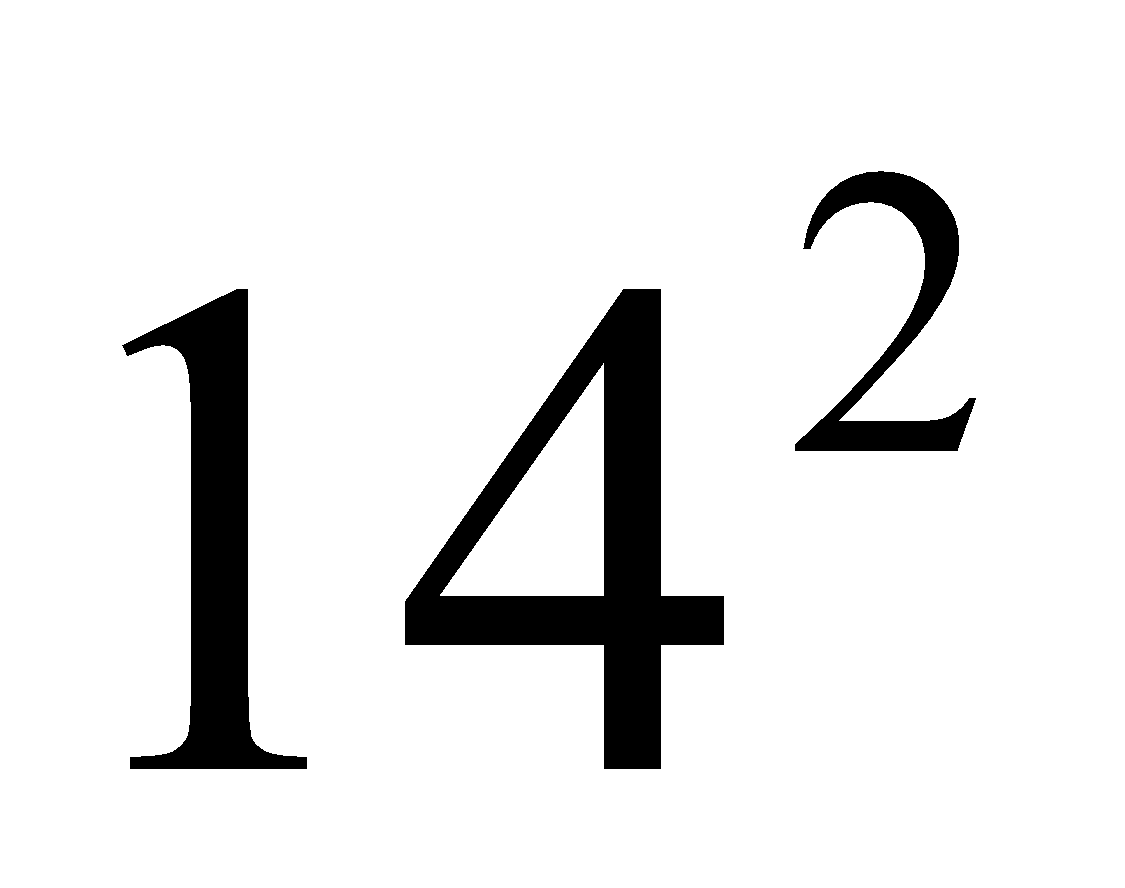 b) 	= 					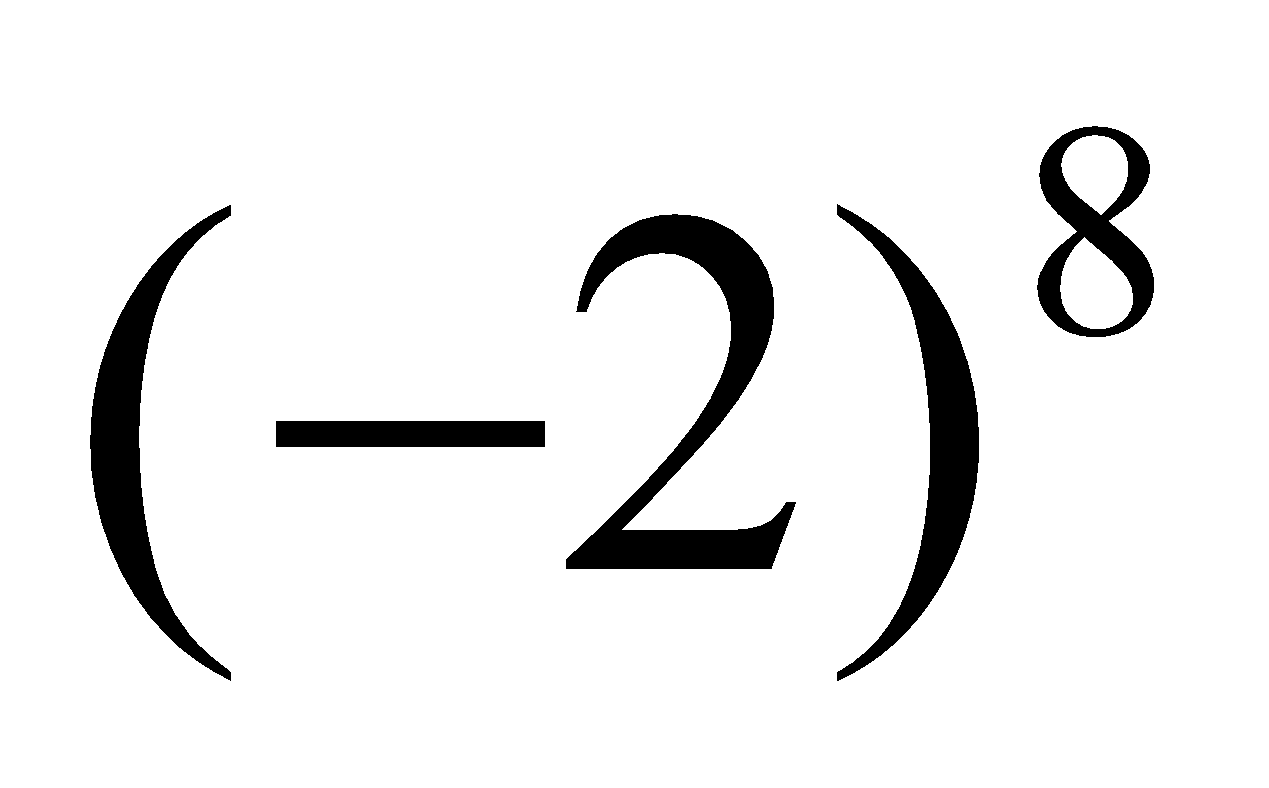 Explain how  is different from . (1 mark)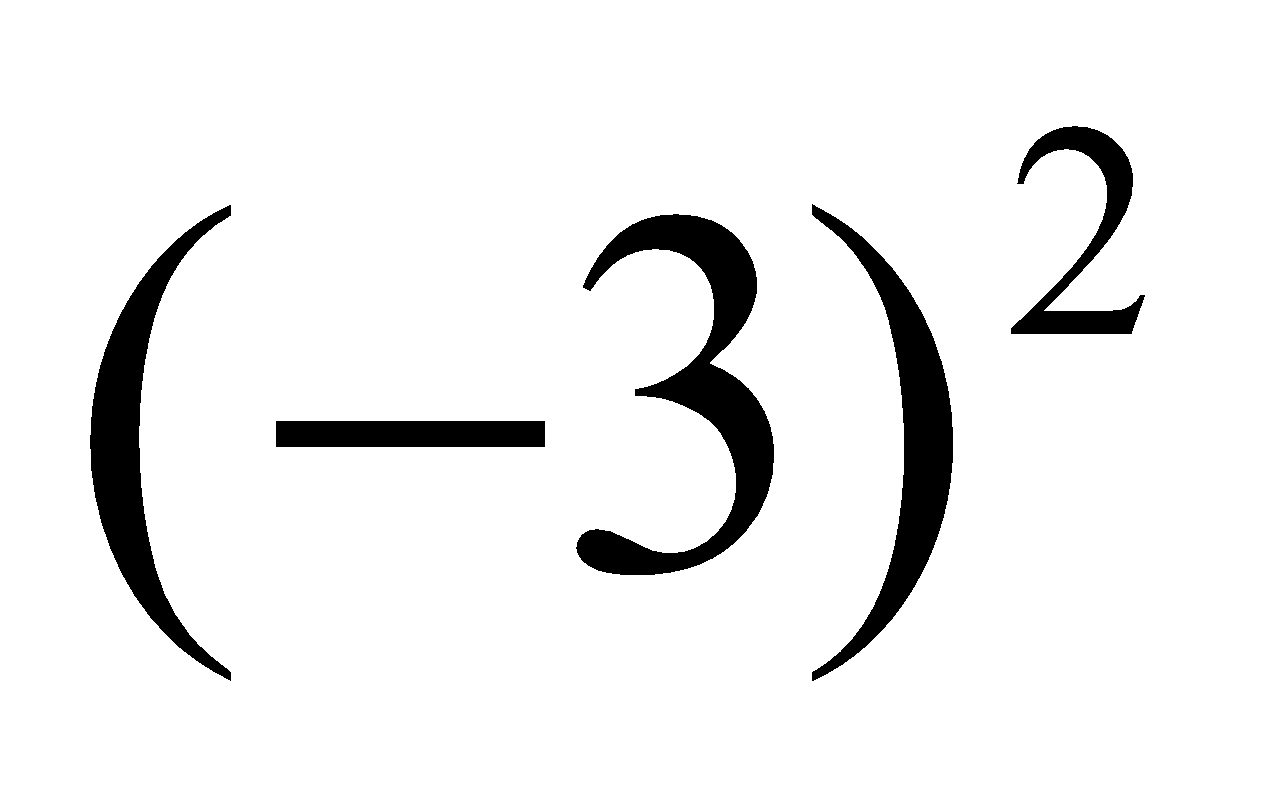 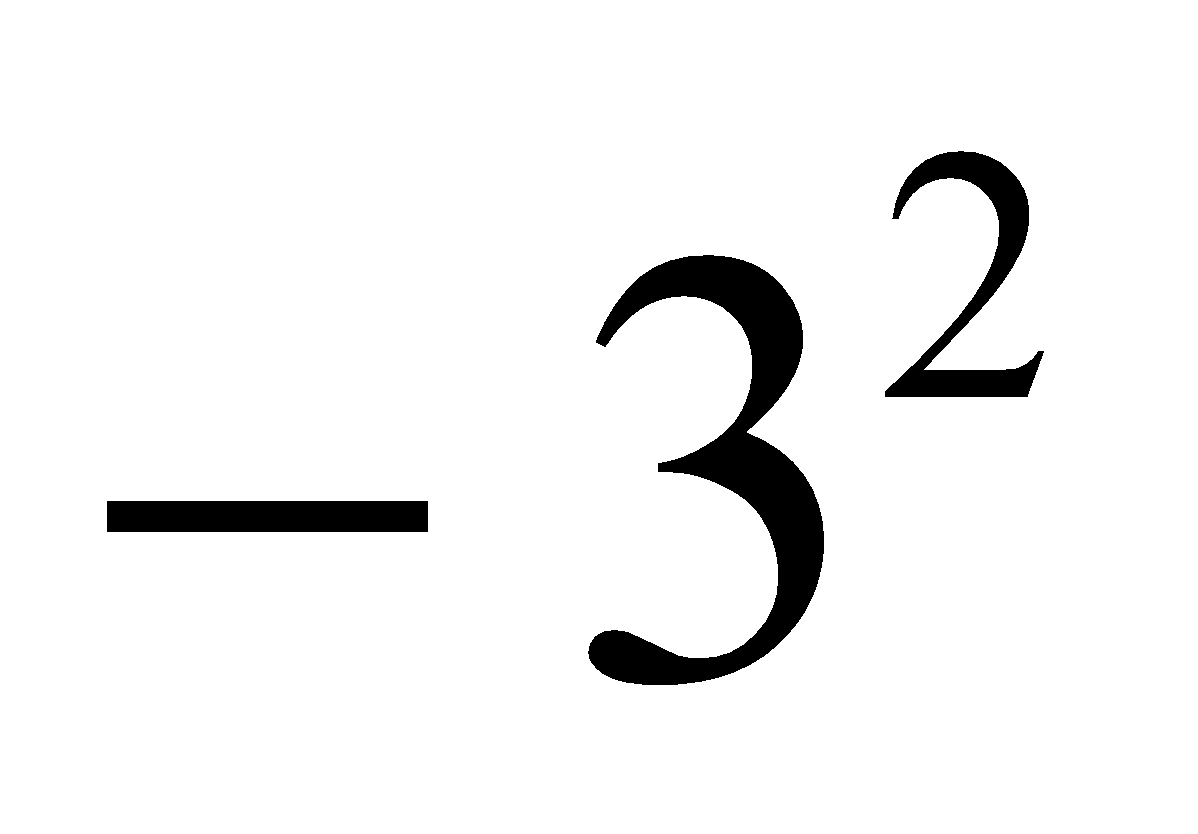 Evaluate. (1 mark each)a) 						b) 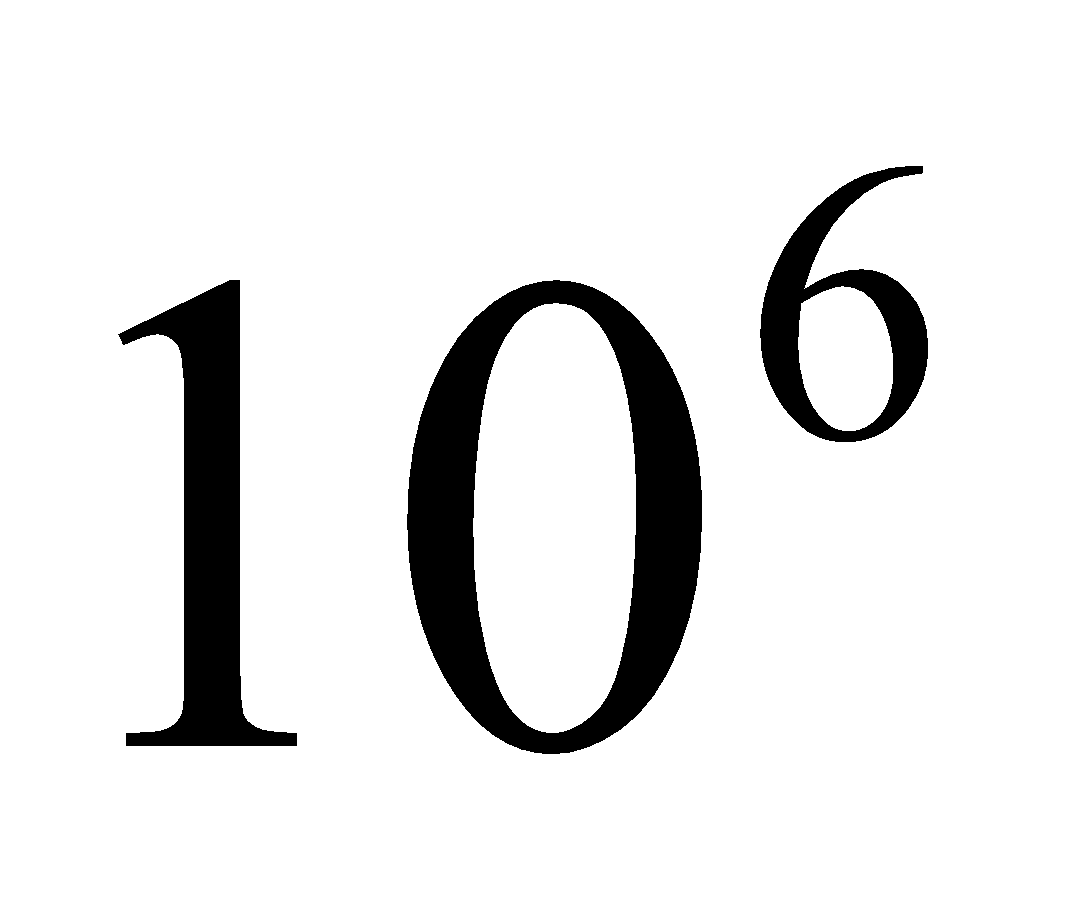 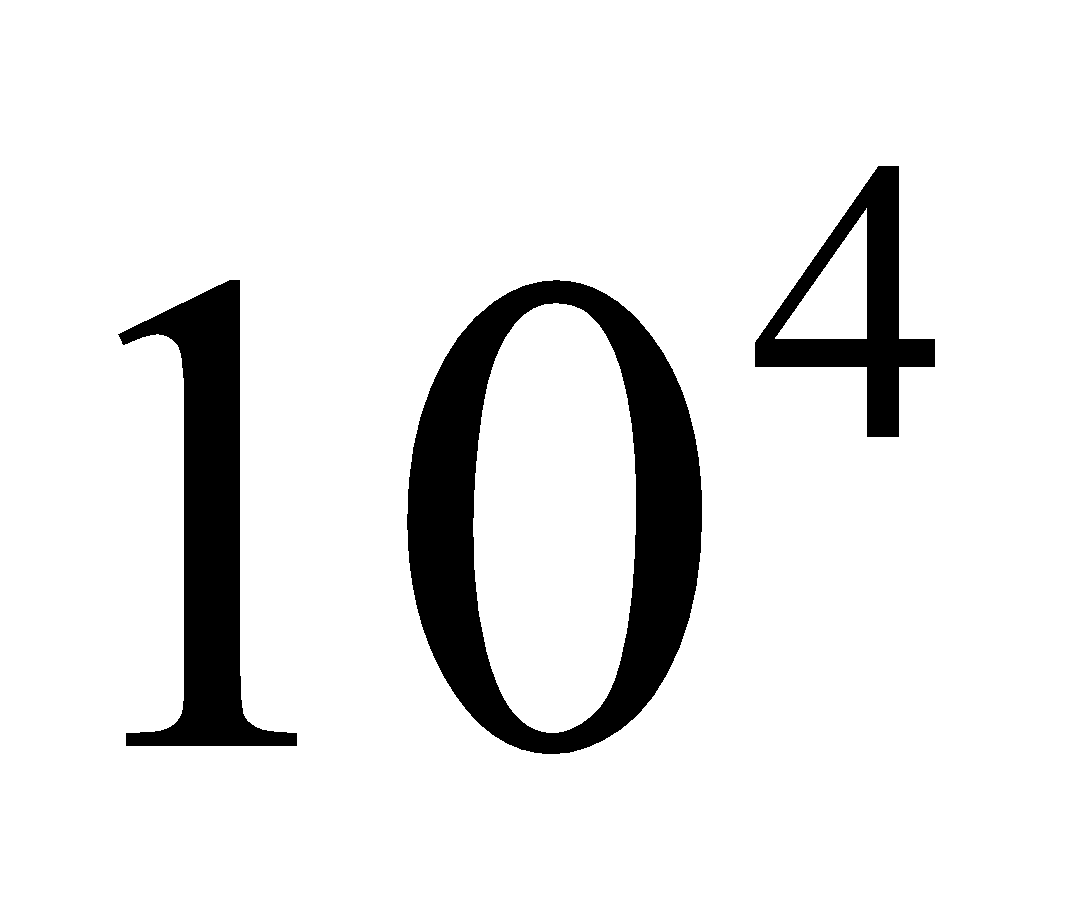 c) 						d) 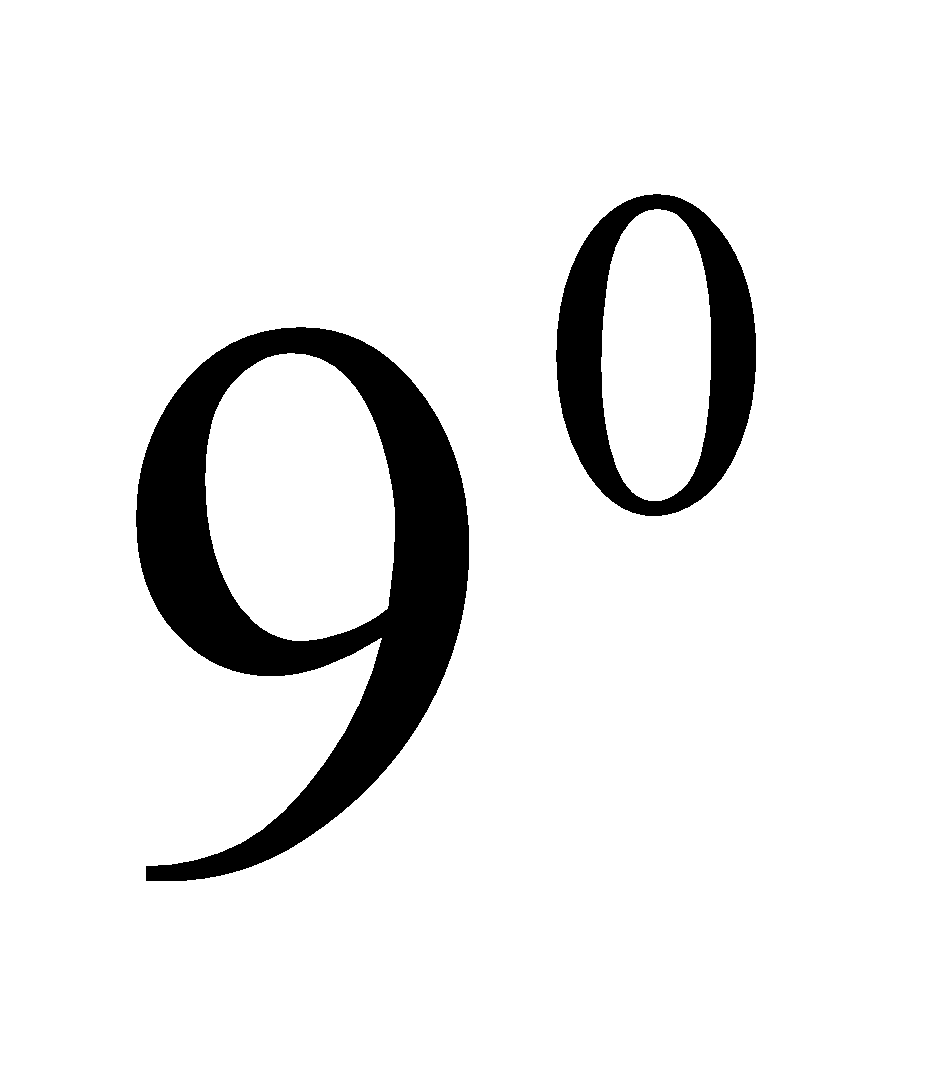 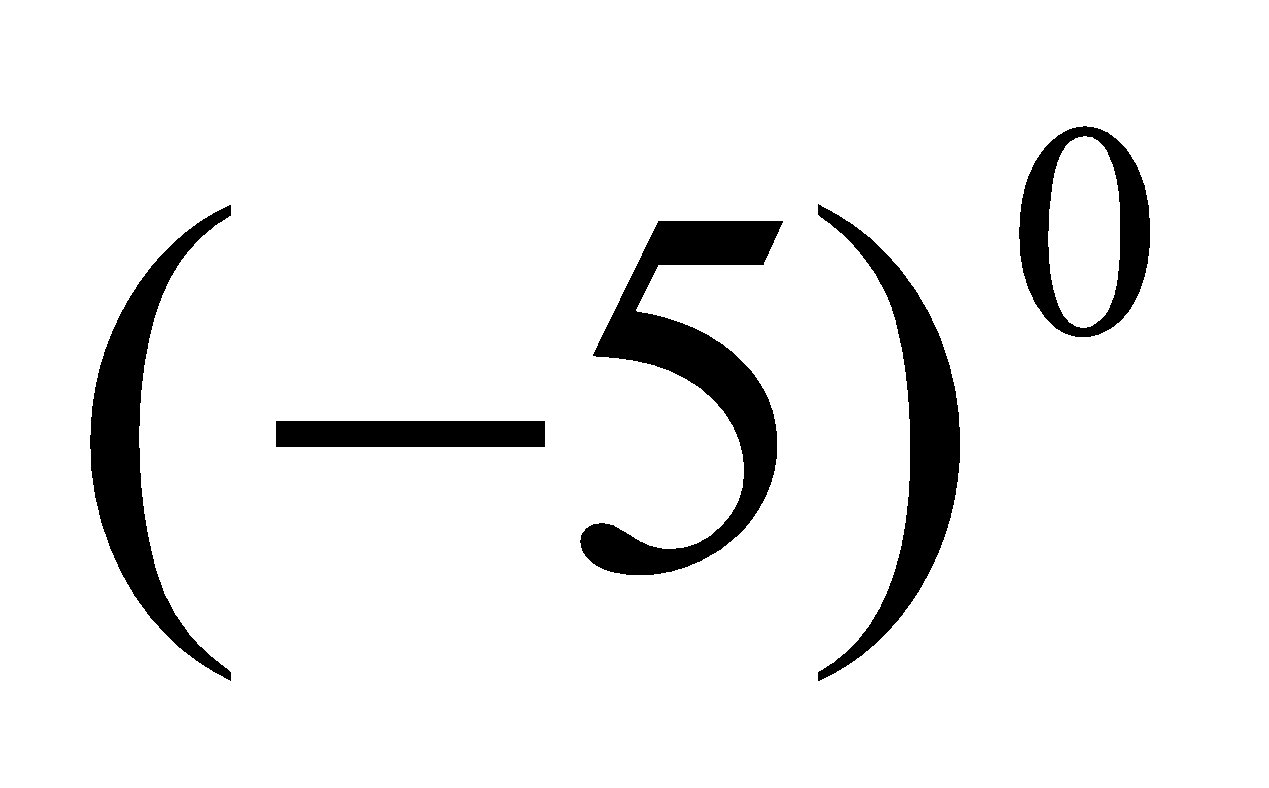 Write as a power of ten. (1 mark each)a)  1						b)    100 000	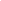 Evaluate.  (2 marks each)a) 					b) 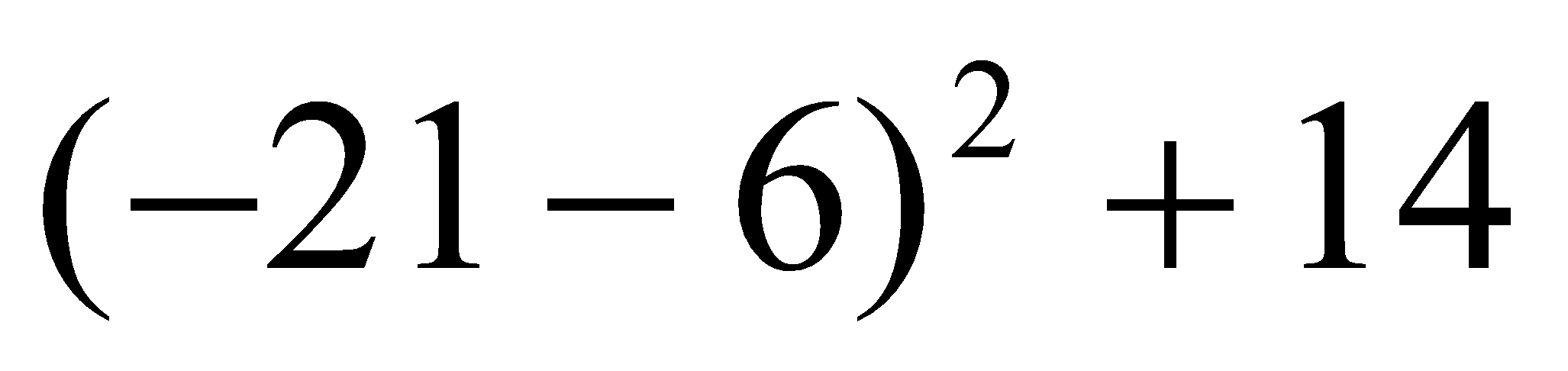 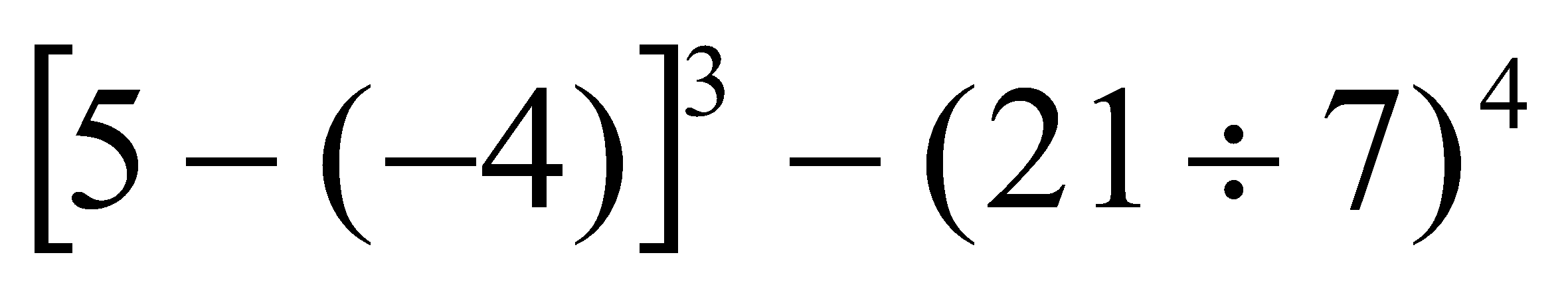 Write each expression as a power. (1 mark each) a) 						b) 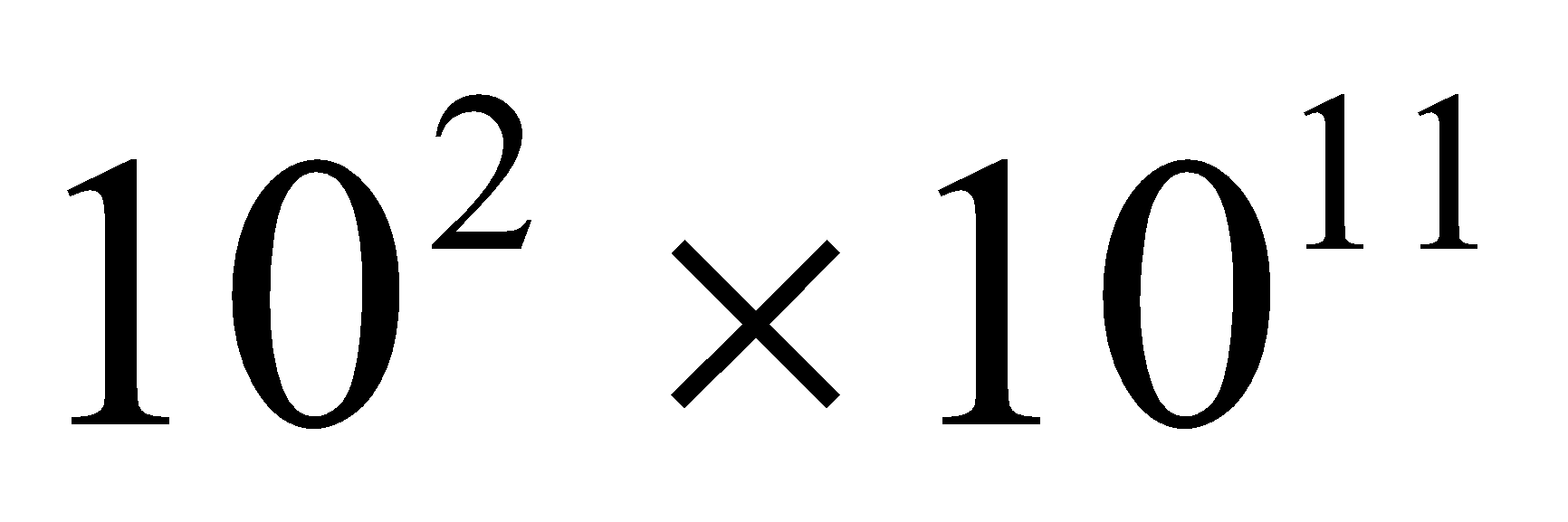 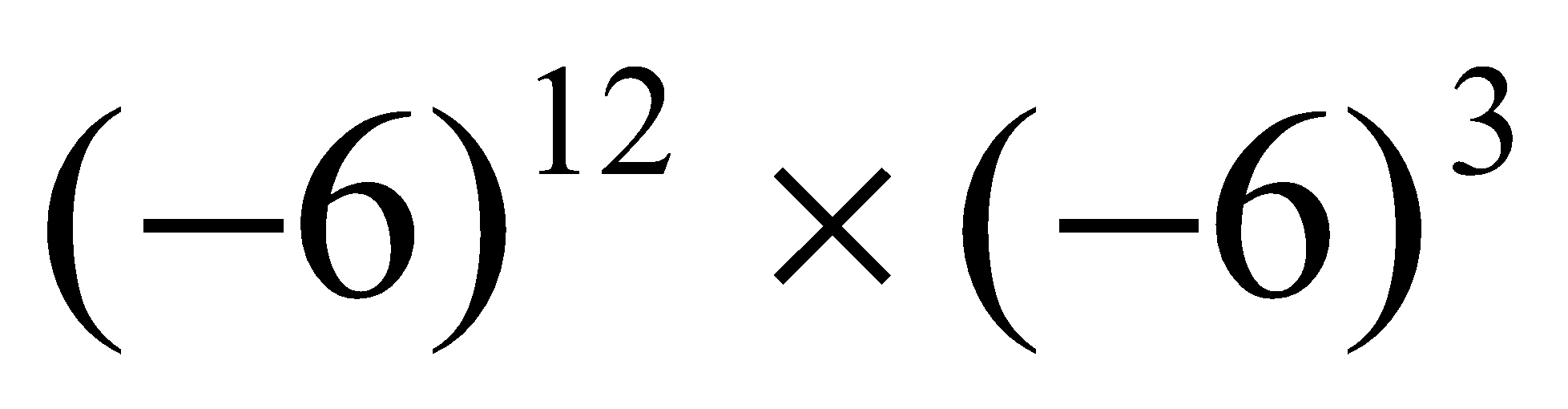 c) 						d) 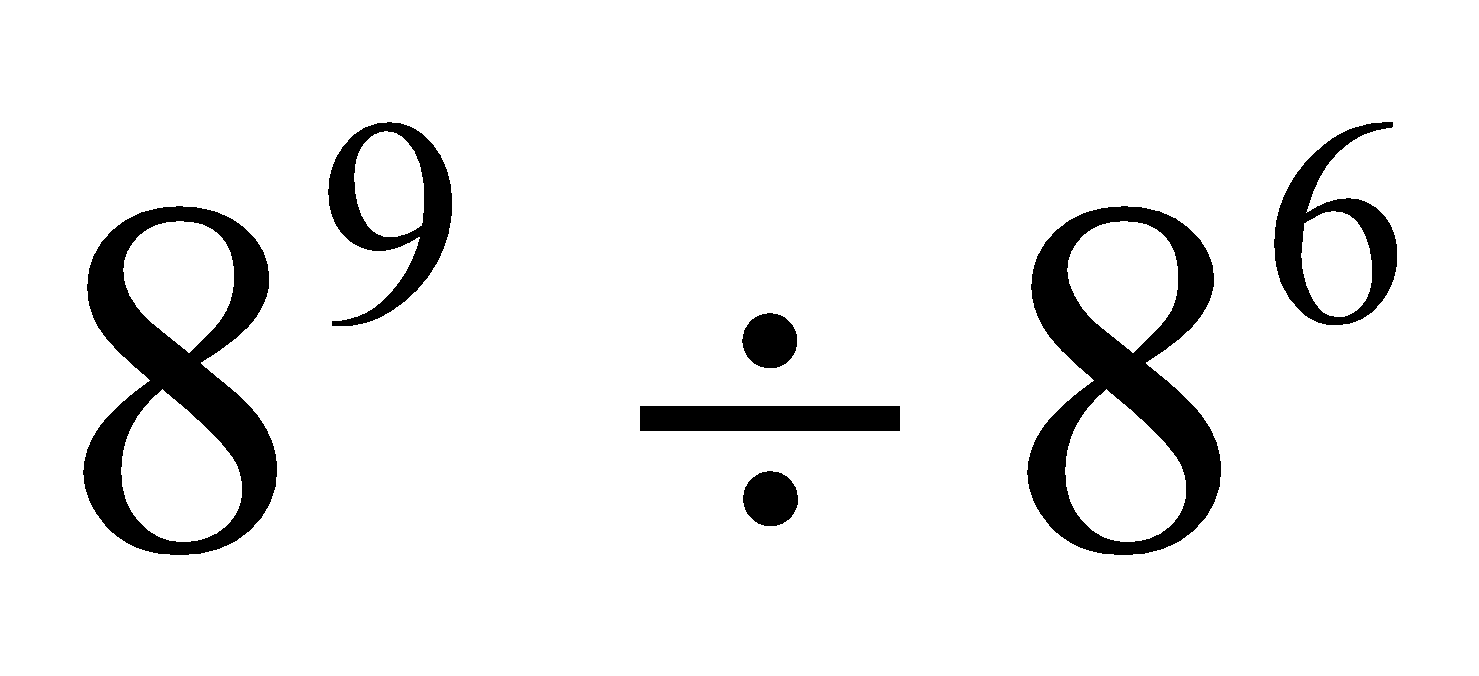 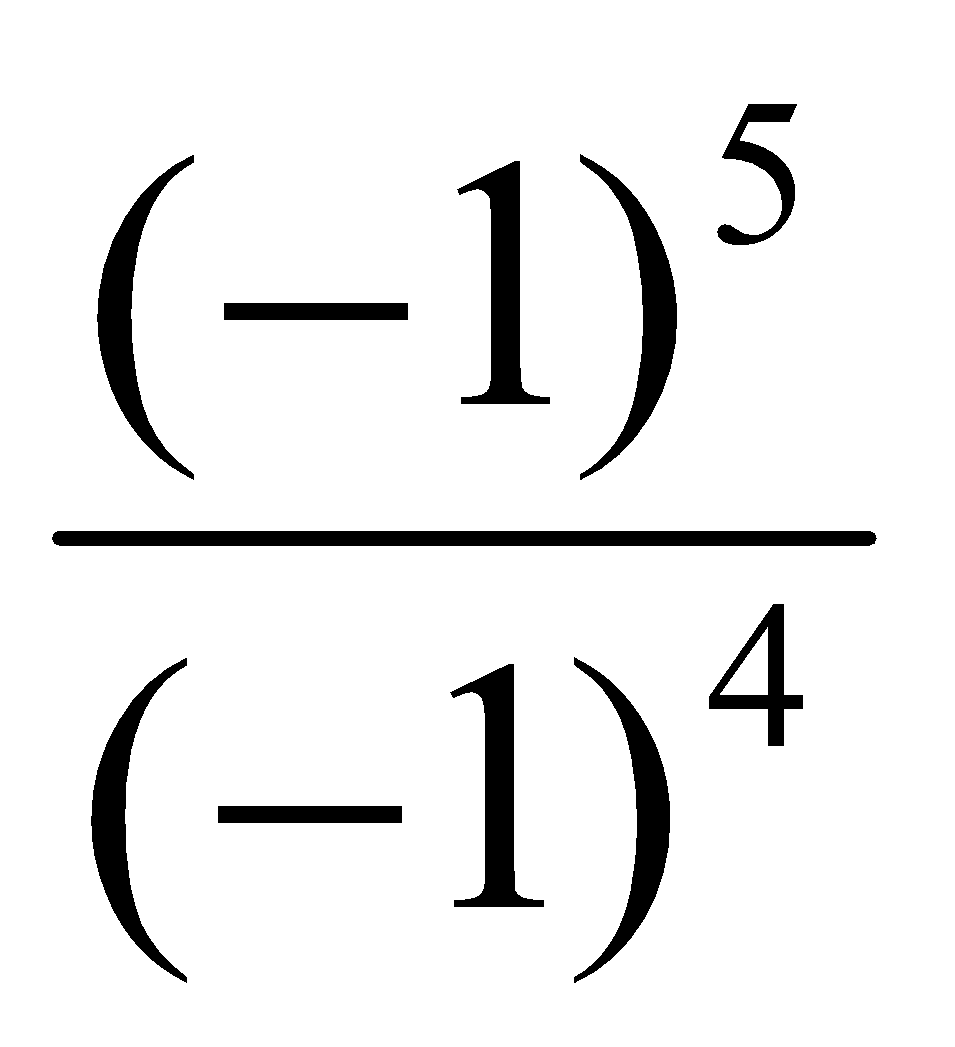 Simplify, then evaluate.  		(2 marks)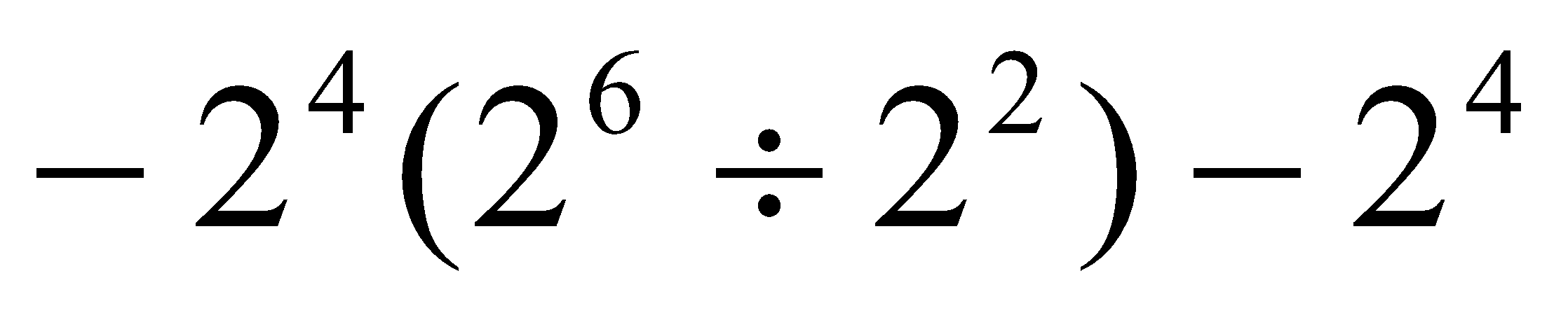 Write each expression as a product of powers. (1 mark each)a)    						b)   		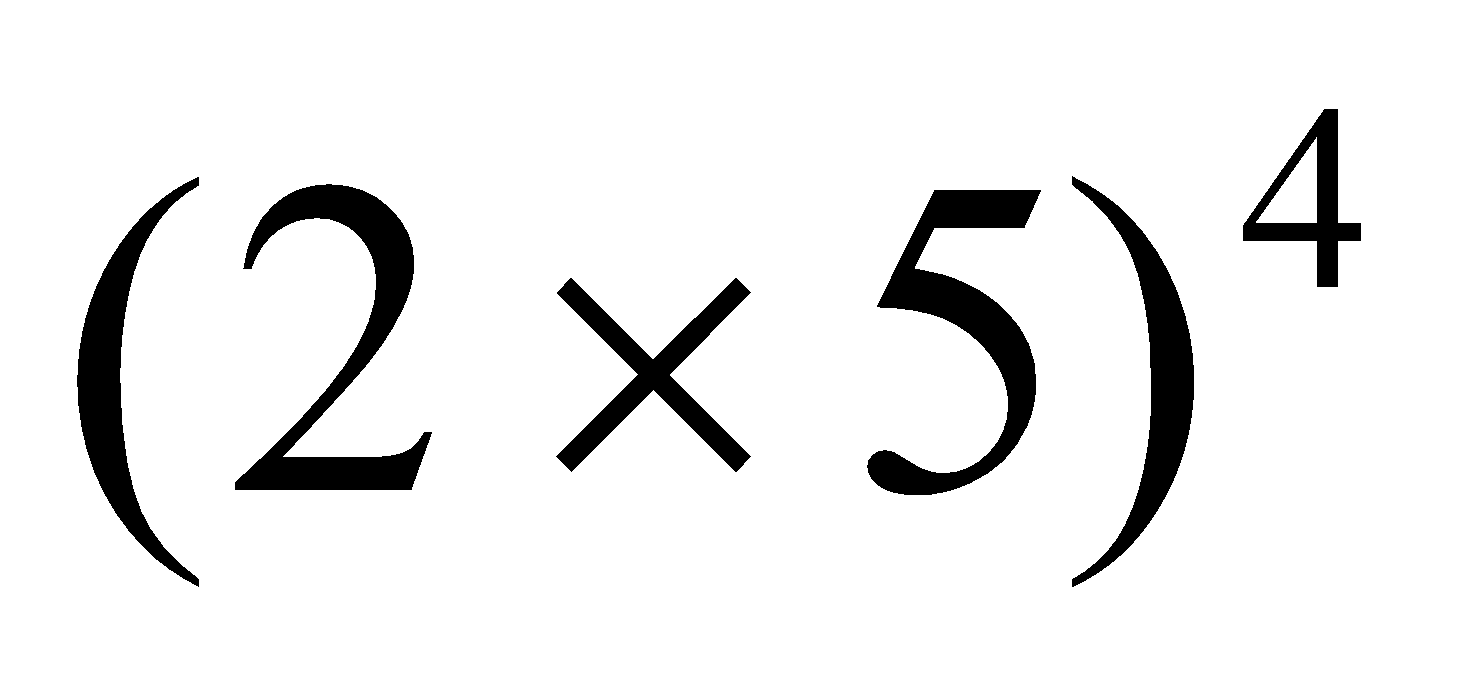 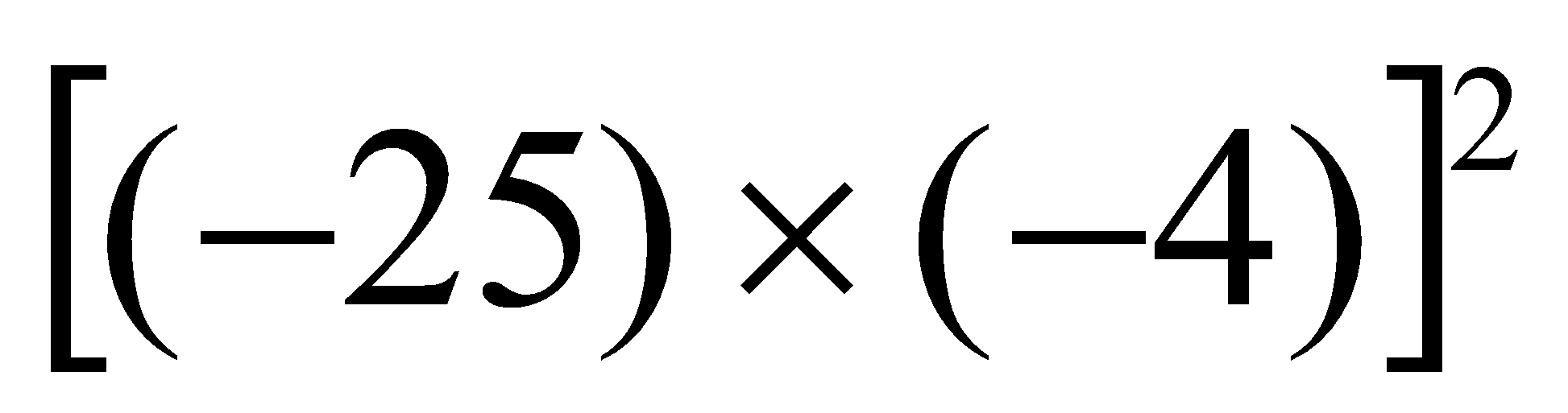 Write each expression as a quotient of powers.  (1 mark each)a)    						b)   			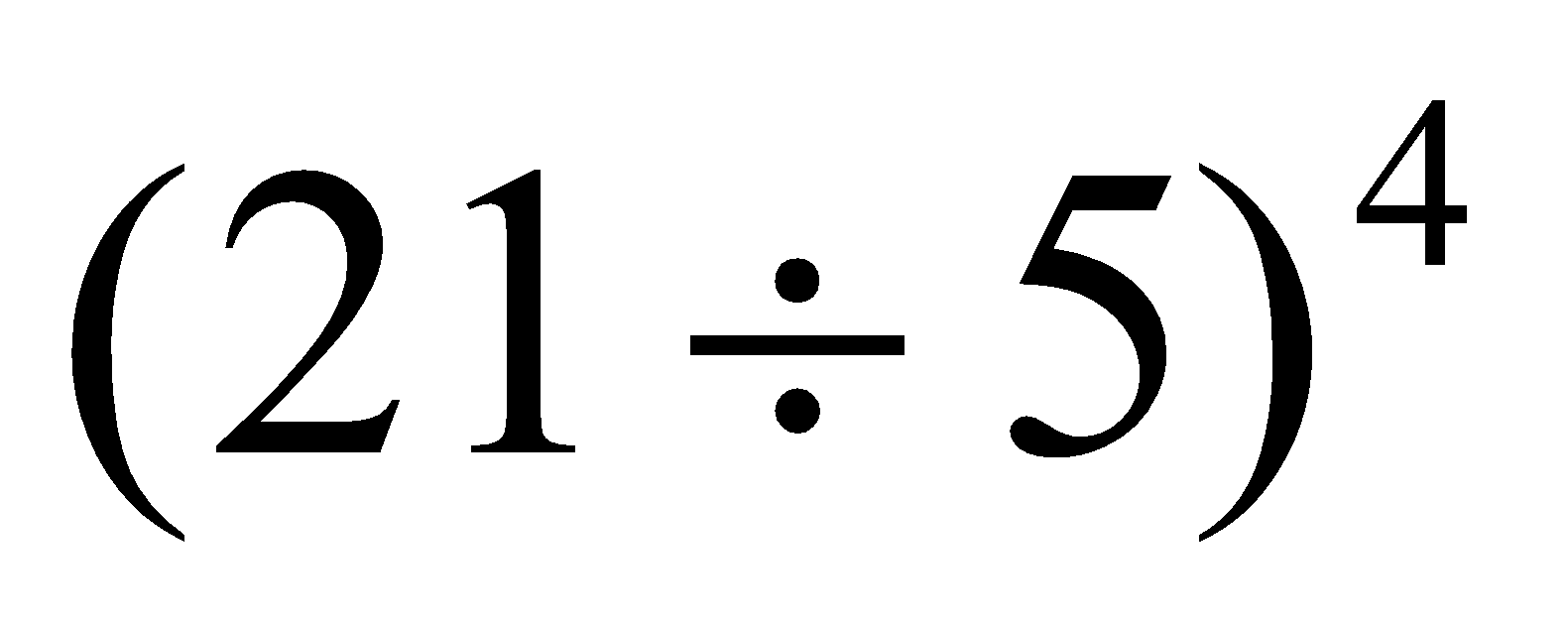 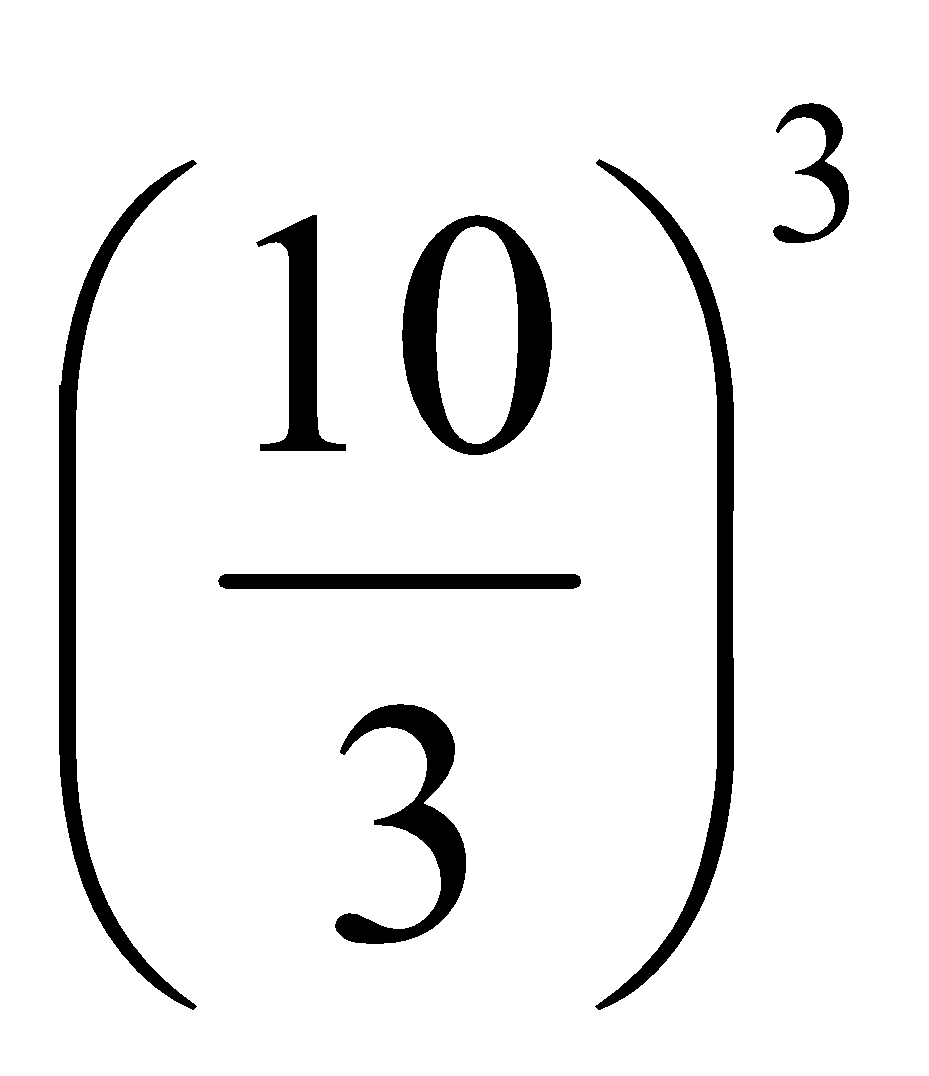 Write as a single power.  (1 mark each)a) 							b) 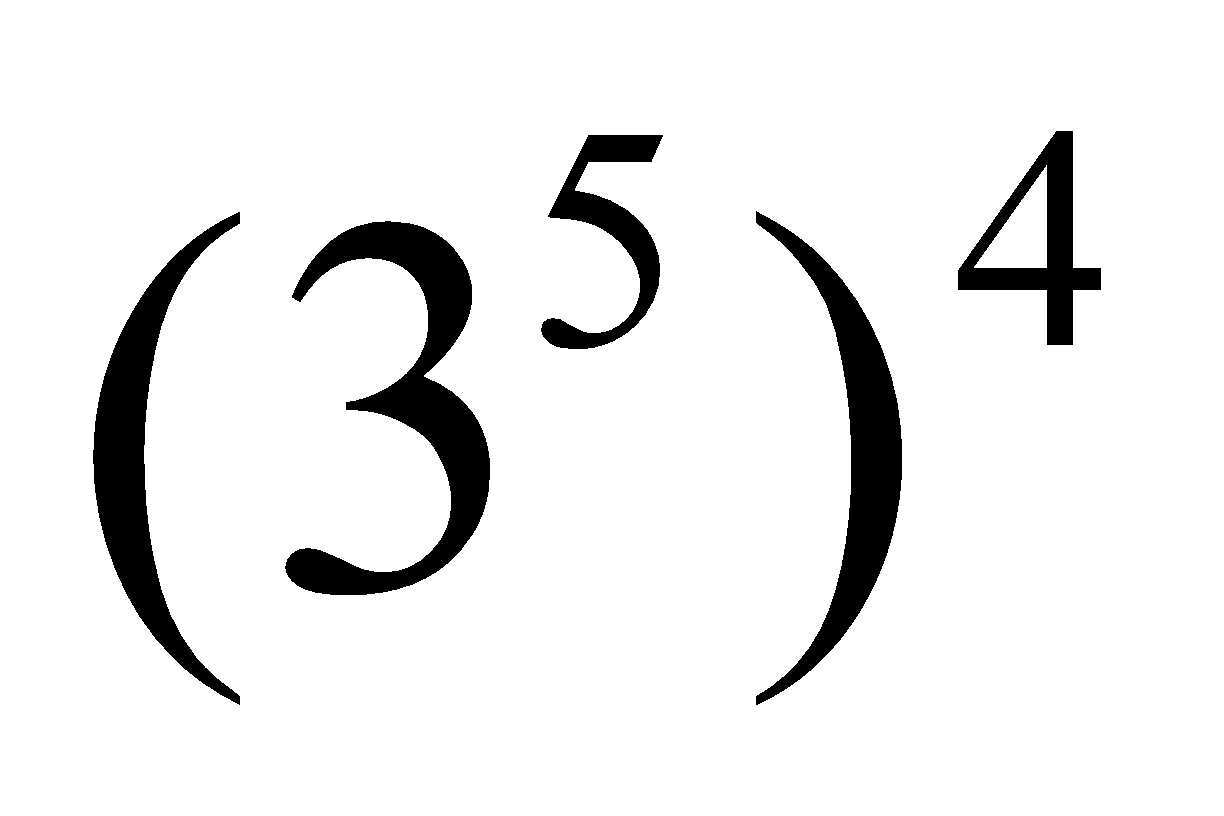 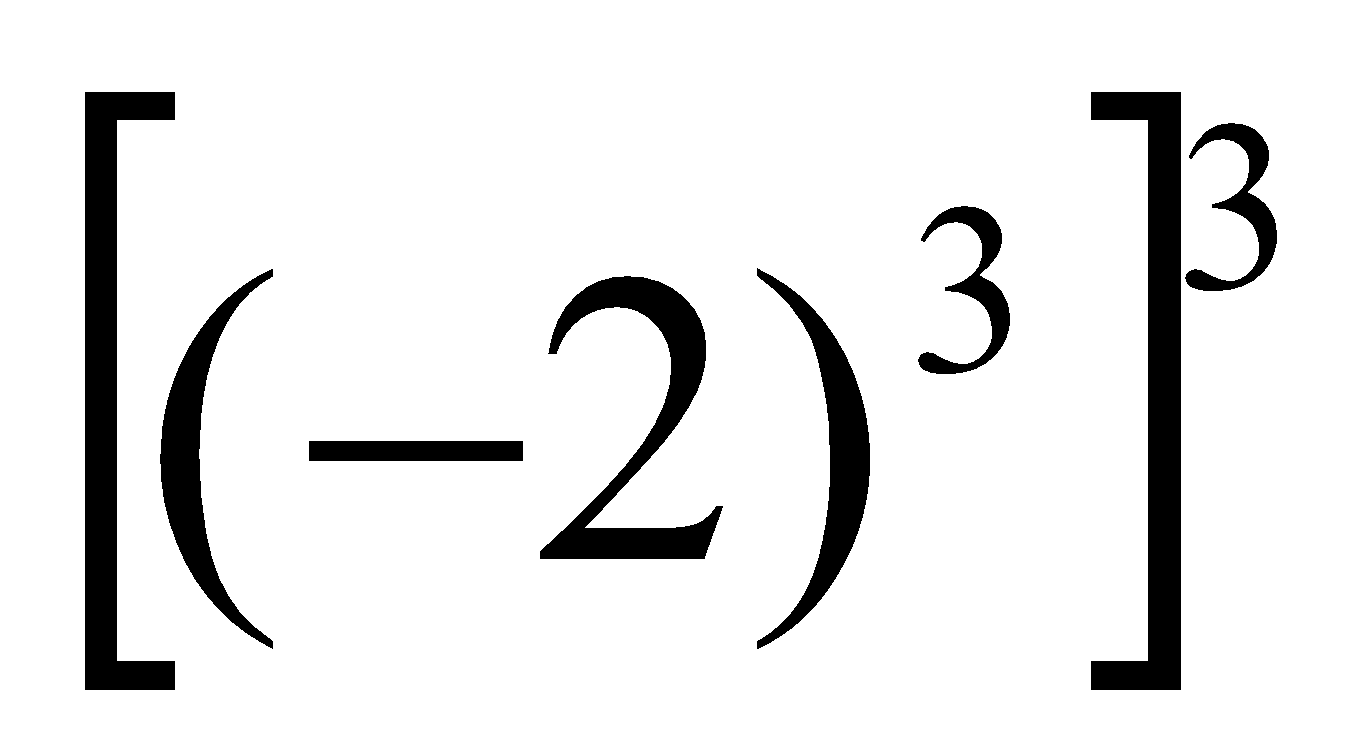 14. Simplify, then evaluate. (3 marks)        23 – [(-2)4(-2)3 ÷ (-2)5]7 ÷ [(-2)4]315. The two bacteria that a microbiologist is studying reproduce at different exponential rates as long as conditions are appropriate. Sample A starts with just 50 bacteria. The population triples every hour. Sample B starts with 600 bacteria and doubles every hour.Create a chart to show the numbers of bacteria in each sample after 0 to 8 hours.b) Write an expression to model the number of bacteria after a number of hours, n	for sample A	for sample Bc) How many bacteria will be present in sample A and sample B after 10 hours?Time012345678Sample ASample B